How to guide your child in choicesAs we have discussed, raising your child’s resilience and promoting independence can impact positively on their wellbeing and development.However, it can be challenging at times to provide your child with choices as what they want and what is available, appropriate or safe can be different.Too much choiceThis is when you ask an open question such as “What do you want to drink?” or “Where shall we go today?”. These questions can be appropriate at times, but we would suggest considering if you can say yes to any request made. If the answer is no -consider guided choice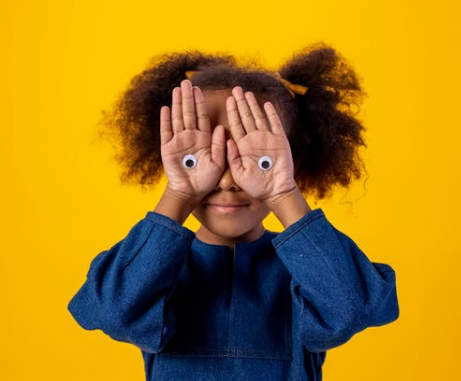 Not enough choiceYour child may feel like they do not have the independence and even though they may not yet be at a stage to understand this concept, it can result in them showing frustration, anger or unwanted behaviours.A couple of examples would be providing your child with carrot batons for a snack; water to drink or telling your child which pair of socks to wear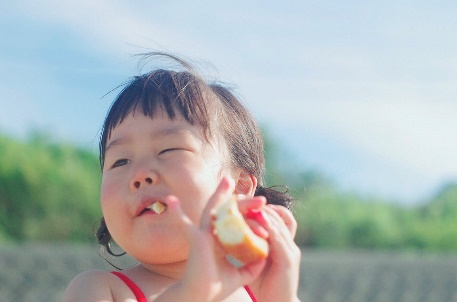 Below are examples of how guided choice may lookEatingOffering child carrot batons or apple slices for a snackAsking child if wants to have red cup or blue cup for a drinkOffering child milk or water in the cupRoad safetyAsking child if they want to hold your hand or Dad/Mum/Grandma/Sisters hand -whomever may be there alsoAsking if is going to hold the pushchair or your handAsking if they want to press the button or you press it for crossing Bath time 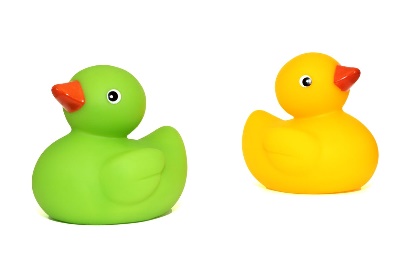 Offering child duck or cups to play with in the bathDo you want your bath before or after tea?To offer a choice of which towel/sponge/flannel/bubbles are usedScreen timeAsking which coloured sand timer they wish to useOffering whether they use a tablet or a mobile for the allotted screen timeShall I turn off the tv or are you turning it off?OutingsShall we go to see Grandma or to the farm today? Show teddy or dolly -child decides which to takeOffer where to start with putting sun cream on -leg, arm, hand etc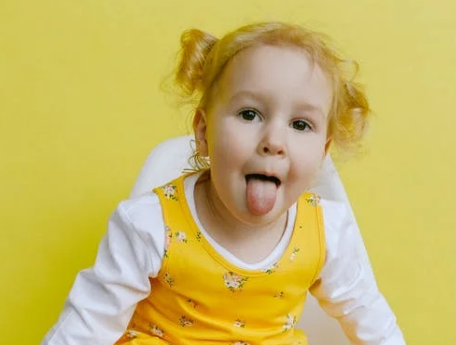 Clothing Offer a choice of coloured items of clothingAre you using your umbrella or your hood?Are we putting your socks or vest on first?Toileting/care routinesShall I count, or are you? (For length of time washing hands)Offering when to change nappy i.e. before/after lunchWho flushes the toiletBedtimeChoice of which storyOffer choice of which light they want onChoice of which bedwear to useReasonable adjustments -using photos, images, PECs or Makaton; using objects of reference; gesturing *See PowerPoint content for more detail*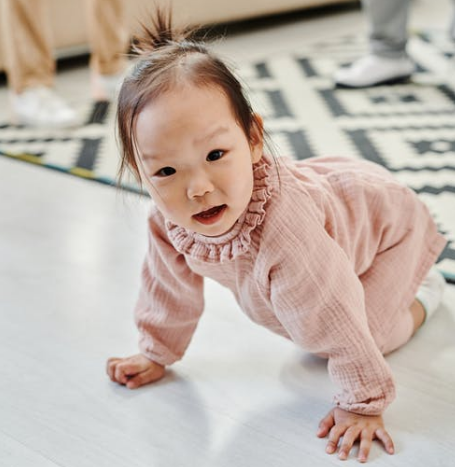 www.henry.org.uk “…supporting the whole family to make positive lifestyle changes, creating healthier and happier home environments, and building healthier communities”